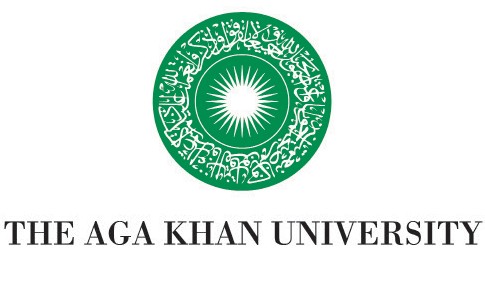 The Aga Khan University (International) in the United KingdomInstitute for the Study of Muslim CivilisationsAPPLICATION FORM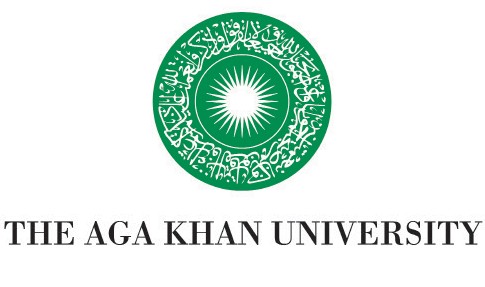 Institute for the Study of Muslim CivilisationsAPPLICATION FORM MA in Muslim CulturesPlease consult the notes in the MA prospectus before completing this form. Please complete in full. The form should be typed or written clearly in block letters, and should be completed in English. Applications should be submitted as early as possible and should be postmarked no later than 28 February 2017. Please return the completed form to: The Aga Khan University (International) in the United Kingdom, Institute for the Study of Muslim Civilisations, 210 Euston Road, London NW1 2DA, UK.The Aga Khan University (International) in the United Kingdom Institute for the Study of Muslim Civilisations210 Euston Road, London NW1 2DA Tel (020) 7380 3800
Fax (020) 7380 3830www.aku.edu/ismcSection A: Personal DetailsSection A: Personal DetailsSection A: Personal DetailsSection A: Personal DetailsSection A: Personal DetailsSection A: Personal DetailsSection A: Personal DetailsSection A: Personal DetailsSection A: Personal DetailsSection A: Personal DetailsName:Family name/SurnameFamily name/SurnamePersonal/Given namePersonal/Given namePersonal/Given namePersonal/Given nameMiddle namesMiddle namesTitle (Mr/Mrs/Ms etc)Previous names 
(if applicable):Family name/SurnameFamily name/SurnameFamily name/SurnamePersonal/Given namePersonal/Given nameMiddle namesMiddle namesMiddle namesTitle (Mr/Mrs/Ms etc)Date of birth:  Date of birth:  Place of birth: Place of birth: Place of birth: Place of birth: Place of birth: Place of birth: Gender: Gender: Nationality: Nationality: Country of permanent residence: Country of permanent residence: Country of permanent residence: Country of permanent residence: Country of permanent residence: Country of permanent residence: Country of permanent residence: Country of permanent residence: UK visa status: UK visa status: Passport number:    Passport number:    Passport number:    Passport number:    Passport number:    Passport number:    Passport number:    Passport number:    Permanent address: Permanent address: Permanent address: Permanent address: Permanent address: Permanent address: Permanent address: Permanent address: Permanent address: Permanent address: Town: Town: Post/Zip code: Post/Zip code: Post/Zip code: Post/Zip code: Post/Zip code: Post/Zip code: Country: Country: Telephone: (inc. country/area code):Telephone: (inc. country/area code):Telephone: (inc. country/area code):Telephone: (inc. country/area code):Telephone: (inc. country/area code): Mobile:  Mobile:  Mobile:  Mobile:  Mobile: Email: Email: Email: Email: Email: Email: Email: Email: Email: Email:  Correspondence address  (if different from permanent address):  Correspondence address  (if different from permanent address):  Correspondence address  (if different from permanent address):  Correspondence address  (if different from permanent address):  Correspondence address  (if different from permanent address):  Correspondence address  (if different from permanent address):  Correspondence address  (if different from permanent address):  Correspondence address  (if different from permanent address):  Correspondence address  (if different from permanent address):  Correspondence address  (if different from permanent address):  Town:  Town:  Post/Zip code:  Post/Zip code:  Post/Zip code:  Post/Zip code:  Post/Zip code:  Post/Zip code:  Country:  Country:  Telephone   (inc. country/area code): Telephone   (inc. country/area code): Telephone   (inc. country/area code): Telephone   (inc. country/area code): Telephone   (inc. country/area code): This address is valid until:  This address is valid until:  This address is valid until:  This address is valid until:  This address is valid until:  Please tell us how you heard about this course: Internet   Poster   Flyer   Colleague    Advert    Educational Fair Other (please provide details) :  Please tell us how you heard about this course: Internet   Poster   Flyer   Colleague    Advert    Educational Fair Other (please provide details) :  Please tell us how you heard about this course: Internet   Poster   Flyer   Colleague    Advert    Educational Fair Other (please provide details) :  Please tell us how you heard about this course: Internet   Poster   Flyer   Colleague    Advert    Educational Fair Other (please provide details) :  Please tell us how you heard about this course: Internet   Poster   Flyer   Colleague    Advert    Educational Fair Other (please provide details) :  Please tell us how you heard about this course: Internet   Poster   Flyer   Colleague    Advert    Educational Fair Other (please provide details) :  Please tell us how you heard about this course: Internet   Poster   Flyer   Colleague    Advert    Educational Fair Other (please provide details) :  Please tell us how you heard about this course: Internet   Poster   Flyer   Colleague    Advert    Educational Fair Other (please provide details) :  Please tell us how you heard about this course: Internet   Poster   Flyer   Colleague    Advert    Educational Fair Other (please provide details) :  Please tell us how you heard about this course: Internet   Poster   Flyer   Colleague    Advert    Educational Fair Other (please provide details) : Section B: Previous Education and ExperienceSection B: Previous Education and ExperienceSection B: Previous Education and ExperienceSection B: Previous Education and ExperienceSection B: Previous Education and ExperienceSection B: Previous Education and ExperienceSection B: Previous Education and ExperienceSection B: Previous Education and ExperienceSection B: Previous Education and ExperienceSection B: Previous Education and ExperienceSection B: Previous Education and ExperienceSection B: Previous Education and ExperienceSection B: Previous Education and ExperienceSection B: Previous Education and ExperienceSection B: Previous Education and ExperienceSection B: Previous Education and ExperienceEducational qualifications (including vocational training):Please add a separate sheet if necessary. Mark it as attachment 1Educational qualifications (including vocational training):Please add a separate sheet if necessary. Mark it as attachment 1Educational qualifications (including vocational training):Please add a separate sheet if necessary. Mark it as attachment 1Educational qualifications (including vocational training):Please add a separate sheet if necessary. Mark it as attachment 1Educational qualifications (including vocational training):Please add a separate sheet if necessary. Mark it as attachment 1Educational qualifications (including vocational training):Please add a separate sheet if necessary. Mark it as attachment 1Educational qualifications (including vocational training):Please add a separate sheet if necessary. Mark it as attachment 1Educational qualifications (including vocational training):Please add a separate sheet if necessary. Mark it as attachment 1Educational qualifications (including vocational training):Please add a separate sheet if necessary. Mark it as attachment 1Educational qualifications (including vocational training):Please add a separate sheet if necessary. Mark it as attachment 1Educational qualifications (including vocational training):Please add a separate sheet if necessary. Mark it as attachment 1Educational qualifications (including vocational training):Please add a separate sheet if necessary. Mark it as attachment 1Educational qualifications (including vocational training):Please add a separate sheet if necessary. Mark it as attachment 1Educational qualifications (including vocational training):Please add a separate sheet if necessary. Mark it as attachment 1Educational qualifications (including vocational training):Please add a separate sheet if necessary. Mark it as attachment 1Educational qualifications (including vocational training):Please add a separate sheet if necessary. Mark it as attachment 1Title of qualification:Title of qualification:Subject/Course title:Subject/Course title:Subject/Course title:Name of institution:Name of institution:Name of institution:Name of institution:Name of institution:Dates of attendance:    From                ToDates of attendance:    From                ToDates of attendance:    From                ToDates of attendance:    From                ToDates of attendance:    From                ToDates of attendance:    From                ToProfessional experience:Please add a separate sheet if necessary. Mark it as attachment 2Professional experience:Please add a separate sheet if necessary. Mark it as attachment 2Professional experience:Please add a separate sheet if necessary. Mark it as attachment 2Professional experience:Please add a separate sheet if necessary. Mark it as attachment 2Professional experience:Please add a separate sheet if necessary. Mark it as attachment 2Professional experience:Please add a separate sheet if necessary. Mark it as attachment 2Professional experience:Please add a separate sheet if necessary. Mark it as attachment 2Professional experience:Please add a separate sheet if necessary. Mark it as attachment 2Professional experience:Please add a separate sheet if necessary. Mark it as attachment 2Professional experience:Please add a separate sheet if necessary. Mark it as attachment 2Professional experience:Please add a separate sheet if necessary. Mark it as attachment 2Professional experience:Please add a separate sheet if necessary. Mark it as attachment 2Professional experience:Please add a separate sheet if necessary. Mark it as attachment 2Professional experience:Please add a separate sheet if necessary. Mark it as attachment 2Professional experience:Please add a separate sheet if necessary. Mark it as attachment 2Professional experience:Please add a separate sheet if necessary. Mark it as attachment 2Name of employer:Name of employer:Address:Address:Address:Duties and responsibilities:Duties and responsibilities:Duties and responsibilities:Duties and responsibilities:Duties and responsibilities:Duties and responsibilities:Dates of attendance:From              ToDates of attendance:From              ToDates of attendance:From              ToDates of attendance:From              ToDates of attendance:From              ToAcademic or professional awards (including scholarships) and other distinctions obtained (list only most important): Please add a separate sheet if necessary. Mark it as attachment 3Academic or professional awards (including scholarships) and other distinctions obtained (list only most important): Please add a separate sheet if necessary. Mark it as attachment 3Academic or professional awards (including scholarships) and other distinctions obtained (list only most important): Please add a separate sheet if necessary. Mark it as attachment 3Academic or professional awards (including scholarships) and other distinctions obtained (list only most important): Please add a separate sheet if necessary. Mark it as attachment 3Academic or professional awards (including scholarships) and other distinctions obtained (list only most important): Please add a separate sheet if necessary. Mark it as attachment 3Academic or professional awards (including scholarships) and other distinctions obtained (list only most important): Please add a separate sheet if necessary. Mark it as attachment 3Academic or professional awards (including scholarships) and other distinctions obtained (list only most important): Please add a separate sheet if necessary. Mark it as attachment 3Academic or professional awards (including scholarships) and other distinctions obtained (list only most important): Please add a separate sheet if necessary. Mark it as attachment 3Academic or professional awards (including scholarships) and other distinctions obtained (list only most important): Please add a separate sheet if necessary. Mark it as attachment 3Academic or professional awards (including scholarships) and other distinctions obtained (list only most important): Please add a separate sheet if necessary. Mark it as attachment 3Academic or professional awards (including scholarships) and other distinctions obtained (list only most important): Please add a separate sheet if necessary. Mark it as attachment 3Academic or professional awards (including scholarships) and other distinctions obtained (list only most important): Please add a separate sheet if necessary. Mark it as attachment 3Academic or professional awards (including scholarships) and other distinctions obtained (list only most important): Please add a separate sheet if necessary. Mark it as attachment 3Academic or professional awards (including scholarships) and other distinctions obtained (list only most important): Please add a separate sheet if necessary. Mark it as attachment 3Academic or professional awards (including scholarships) and other distinctions obtained (list only most important): Please add a separate sheet if necessary. Mark it as attachment 3Academic or professional awards (including scholarships) and other distinctions obtained (list only most important): Please add a separate sheet if necessary. Mark it as attachment 3Name of award:Name of award:Description:Description:Description:Awarding body:Awarding body:Awarding body:Awarding body:Awarding body:Awarding body:Date of award:Date of award:Date of award:Date of award:Date of award:Details of any publications, research projects and conferences attended: Please add a separate sheet if necessary. Mark it as attachment 4Details of any publications, research projects and conferences attended: Please add a separate sheet if necessary. Mark it as attachment 4Details of any publications, research projects and conferences attended: Please add a separate sheet if necessary. Mark it as attachment 4Details of any publications, research projects and conferences attended: Please add a separate sheet if necessary. Mark it as attachment 4Details of any publications, research projects and conferences attended: Please add a separate sheet if necessary. Mark it as attachment 4Details of any publications, research projects and conferences attended: Please add a separate sheet if necessary. Mark it as attachment 4Details of any publications, research projects and conferences attended: Please add a separate sheet if necessary. Mark it as attachment 4Details of any publications, research projects and conferences attended: Please add a separate sheet if necessary. Mark it as attachment 4Details of any publications, research projects and conferences attended: Please add a separate sheet if necessary. Mark it as attachment 4Details of any publications, research projects and conferences attended: Please add a separate sheet if necessary. Mark it as attachment 4Details of any publications, research projects and conferences attended: Please add a separate sheet if necessary. Mark it as attachment 4Details of any publications, research projects and conferences attended: Please add a separate sheet if necessary. Mark it as attachment 4Details of any publications, research projects and conferences attended: Please add a separate sheet if necessary. Mark it as attachment 4Details of any publications, research projects and conferences attended: Please add a separate sheet if necessary. Mark it as attachment 4Details of any publications, research projects and conferences attended: Please add a separate sheet if necessary. Mark it as attachment 4Details of any publications, research projects and conferences attended: Please add a separate sheet if necessary. Mark it as attachment 4Please list any extra-curricular activities or hobbies:Please add a separate sheet if necessary. Mark it as attachment 5Please list any extra-curricular activities or hobbies:Please add a separate sheet if necessary. Mark it as attachment 5Please list any extra-curricular activities or hobbies:Please add a separate sheet if necessary. Mark it as attachment 5Please list any extra-curricular activities or hobbies:Please add a separate sheet if necessary. Mark it as attachment 5Please list any extra-curricular activities or hobbies:Please add a separate sheet if necessary. Mark it as attachment 5Please list any extra-curricular activities or hobbies:Please add a separate sheet if necessary. Mark it as attachment 5Please list any extra-curricular activities or hobbies:Please add a separate sheet if necessary. Mark it as attachment 5Please list any extra-curricular activities or hobbies:Please add a separate sheet if necessary. Mark it as attachment 5Please list any extra-curricular activities or hobbies:Please add a separate sheet if necessary. Mark it as attachment 5Please list any extra-curricular activities or hobbies:Please add a separate sheet if necessary. Mark it as attachment 5Please list any extra-curricular activities or hobbies:Please add a separate sheet if necessary. Mark it as attachment 5Please list any extra-curricular activities or hobbies:Please add a separate sheet if necessary. Mark it as attachment 5Please list any extra-curricular activities or hobbies:Please add a separate sheet if necessary. Mark it as attachment 5Please list any extra-curricular activities or hobbies:Please add a separate sheet if necessary. Mark it as attachment 5Please list any extra-curricular activities or hobbies:Please add a separate sheet if necessary. Mark it as attachment 5Please list any extra-curricular activities or hobbies:Please add a separate sheet if necessary. Mark it as attachment 5Section C: Language AbilitySection C: Language AbilitySection C: Language AbilitySection C: Language AbilitySection C: Language AbilitySection C: Language AbilitySection C: Language AbilitySection C: Language AbilitySection C: Language AbilitySection C: Language AbilitySection C: Language AbilitySection C: Language AbilitySection C: Language AbilitySection C: Language AbilitySection C: Language AbilitySection C: Language AbilityPlease state your first language: Please state your first language: Please state your first language: Please state your first language: Please state your first language: Please state your first language: Please state your first language: Please state your first language: Please state your first language: Please state your first language: Please state your first language: Please state your first language: Please state your first language: Please state your first language: Please state your first language: Please state your first language: Please state any other languages which you can: Please state any other languages which you can: Please state any other languages which you can: Please state any other languages which you can: Please state any other languages which you can: Please state any other languages which you can: Please state any other languages which you can: Please state any other languages which you can: Please state any other languages which you can: Please state any other languages which you can: Please state any other languages which you can: Please state any other languages which you can: Please state any other languages which you can: Please state any other languages which you can: Please state any other languages which you can: Please state any other languages which you can: SpeakFluentFluentTo some degreeReadReadFluentTo some degreeWriteWriteWriteWriteFluentFluentFluentTo some degreePlease provide details of English language testing. To satisfy UK visa requirements, your English language test must meet UKVI requirements. For more information please visit: http://takeielts.britishcouncil.org/ielts-ukvi/what-ielts-ukviPlease provide details of English language testing. To satisfy UK visa requirements, your English language test must meet UKVI requirements. For more information please visit: http://takeielts.britishcouncil.org/ielts-ukvi/what-ielts-ukviPlease provide details of English language testing. To satisfy UK visa requirements, your English language test must meet UKVI requirements. For more information please visit: http://takeielts.britishcouncil.org/ielts-ukvi/what-ielts-ukviPlease provide details of English language testing. To satisfy UK visa requirements, your English language test must meet UKVI requirements. For more information please visit: http://takeielts.britishcouncil.org/ielts-ukvi/what-ielts-ukviPlease provide details of English language testing. To satisfy UK visa requirements, your English language test must meet UKVI requirements. For more information please visit: http://takeielts.britishcouncil.org/ielts-ukvi/what-ielts-ukviPlease provide details of English language testing. To satisfy UK visa requirements, your English language test must meet UKVI requirements. For more information please visit: http://takeielts.britishcouncil.org/ielts-ukvi/what-ielts-ukviPlease provide details of English language testing. To satisfy UK visa requirements, your English language test must meet UKVI requirements. For more information please visit: http://takeielts.britishcouncil.org/ielts-ukvi/what-ielts-ukviPlease provide details of English language testing. To satisfy UK visa requirements, your English language test must meet UKVI requirements. For more information please visit: http://takeielts.britishcouncil.org/ielts-ukvi/what-ielts-ukviPlease provide details of English language testing. To satisfy UK visa requirements, your English language test must meet UKVI requirements. For more information please visit: http://takeielts.britishcouncil.org/ielts-ukvi/what-ielts-ukviPlease provide details of English language testing. To satisfy UK visa requirements, your English language test must meet UKVI requirements. For more information please visit: http://takeielts.britishcouncil.org/ielts-ukvi/what-ielts-ukviPlease provide details of English language testing. To satisfy UK visa requirements, your English language test must meet UKVI requirements. For more information please visit: http://takeielts.britishcouncil.org/ielts-ukvi/what-ielts-ukviPlease provide details of English language testing. To satisfy UK visa requirements, your English language test must meet UKVI requirements. For more information please visit: http://takeielts.britishcouncil.org/ielts-ukvi/what-ielts-ukviPlease provide details of English language testing. To satisfy UK visa requirements, your English language test must meet UKVI requirements. For more information please visit: http://takeielts.britishcouncil.org/ielts-ukvi/what-ielts-ukviPlease provide details of English language testing. To satisfy UK visa requirements, your English language test must meet UKVI requirements. For more information please visit: http://takeielts.britishcouncil.org/ielts-ukvi/what-ielts-ukviPlease provide details of English language testing. To satisfy UK visa requirements, your English language test must meet UKVI requirements. For more information please visit: http://takeielts.britishcouncil.org/ielts-ukvi/what-ielts-ukviPlease provide details of English language testing. To satisfy UK visa requirements, your English language test must meet UKVI requirements. For more information please visit: http://takeielts.britishcouncil.org/ielts-ukvi/what-ielts-ukviExamExamExamExamExamExamExamExamExamScore/GradeScore/GradeScore/GradeScore/GradeDate of examDate of examDate of examSection D: FinancePayment of fees: Proposed source of finance: 	Self 	Employer 	Other (please state):  Please give details of any scholarships or grants for which you are applying, including date(s) of when you will know the result of your    application:Section E: ReferencesSection E: ReferencesSection E: ReferencesList the names and contact details of your two chosen referees (please see Section E in the notes):List the names and contact details of your two chosen referees (please see Section E in the notes):List the names and contact details of your two chosen referees (please see Section E in the notes):Referee 1 (Academic Referee)Name: Name: Address: Address: Address: Town: Town: Post/Zip code: Country: Email: Email: Referee 2Name: Name: Address: Address: Address: Town: Town: Post/Zip code: Country: Email: Email: Section F: Personal StatementThis section is a very important part of the application, so please ensure you give it sufficient attention. AKU-ISMC seeks students who can demonstrate an understanding of and appreciation for the study of Muslim cultures and societies. Please tell us, in no more than 1000 words, why you are interested in the MA, how you think the programme will benefit your professional/academic development, and any additional factors which make you suitable for the programme.Section G: Disability/Special NeedsDo you have a disability, any special needs or require learning support       Yes            No  If Yes, please give details: Section H: InterviewAre there any dates when you will not be available for an interview?Section I: UK Data Protection Act and DeclarationSection I: UK Data Protection Act and DeclarationPlease read the following statement carefully before you sign your application. We cannot accept your application without your signature and the date below. This document forms the legal basis of your application to AKU-ISMC. We reserve the right to refuse admission in the event of any misrepresentation by you. Submission of an application does not imply an offer of admission.I agree to AKU-ISMC entering the information provided on this application form into their database(s). I agree to the processing of the data for any purpose connected with my studies or my health and safety or for any other legitimate purpose.I certify that all the information given in this application is complete and accurate and understand that if I have given false or misleading information AKU-ISMC will not admit me as a student and may take legal action against me.I certify that I am the original and sole author of all work submitted as part of this application, except where clearly indicated otherwise.Please read the following statement carefully before you sign your application. We cannot accept your application without your signature and the date below. This document forms the legal basis of your application to AKU-ISMC. We reserve the right to refuse admission in the event of any misrepresentation by you. Submission of an application does not imply an offer of admission.I agree to AKU-ISMC entering the information provided on this application form into their database(s). I agree to the processing of the data for any purpose connected with my studies or my health and safety or for any other legitimate purpose.I certify that all the information given in this application is complete and accurate and understand that if I have given false or misleading information AKU-ISMC will not admit me as a student and may take legal action against me.I certify that I am the original and sole author of all work submitted as part of this application, except where clearly indicated otherwise.Signature of applicant:Date:For official use only – do not completeFor official use only – do not completeFor official use only – do not completeDate application received:Results of interview:Unconditional offerConditional offerDeclinedStage I decision:Invite for interview / declineOffer conditional on:Interview letter sent:Date:Time:Location:Admission Test Date:Interviewer: